                                                                           Waikato Building Consents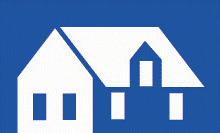                                                                            Waikato Building Consents                                                                           Waikato Building Consents                                                                           Waikato Building Consents                                                                           Waikato Building Consents                                                                           Waikato Building Consents                                                                           Waikato Building Consents                                                                           Waikato Building ConsentsCompliance Schedule Details: SS 8/1 – Passenger Carrying LiftsCompliance Schedule Details: SS 8/1 – Passenger Carrying LiftsCompliance Schedule Details: SS 8/1 – Passenger Carrying LiftsCompliance Schedule Details: SS 8/1 – Passenger Carrying LiftsCompliance Schedule Details: SS 8/1 – Passenger Carrying LiftsCompliance Schedule Details: SS 8/1 – Passenger Carrying LiftsCompliance Schedule Details: SS 8/1 – Passenger Carrying LiftsCompliance Schedule Details: SS 8/1 – Passenger Carrying LiftsPlease provide the following information with your Building Consent Application - Form 2(If you need help to complete this form, consult the system provider or an IQP who is registered for the system above)Please provide the following information with your Building Consent Application - Form 2(If you need help to complete this form, consult the system provider or an IQP who is registered for the system above)Please provide the following information with your Building Consent Application - Form 2(If you need help to complete this form, consult the system provider or an IQP who is registered for the system above)Please provide the following information with your Building Consent Application - Form 2(If you need help to complete this form, consult the system provider or an IQP who is registered for the system above)Please provide the following information with your Building Consent Application - Form 2(If you need help to complete this form, consult the system provider or an IQP who is registered for the system above)Please provide the following information with your Building Consent Application - Form 2(If you need help to complete this form, consult the system provider or an IQP who is registered for the system above)Please provide the following information with your Building Consent Application - Form 2(If you need help to complete this form, consult the system provider or an IQP who is registered for the system above)Please provide the following information with your Building Consent Application - Form 2(If you need help to complete this form, consult the system provider or an IQP who is registered for the system above)Applicant Name: …………………………………….……...…Site Address: ……………………………………….…………………………………………………………………………..…Existing Compliance Schedule Number(s): (if applicable) …………………………………..............................................…………………………………..............................................Applicant Name: …………………………………….……...…Site Address: ……………………………………….…………………………………………………………………………..…Existing Compliance Schedule Number(s): (if applicable) …………………………………..............................................…………………………………..............................................Applicant Name: …………………………………….……...…Site Address: ……………………………………….…………………………………………………………………………..…Existing Compliance Schedule Number(s): (if applicable) …………………………………..............................................…………………………………..............................................Applicant Name: …………………………………….……...…Site Address: ……………………………………….…………………………………………………………………………..…Existing Compliance Schedule Number(s): (if applicable) …………………………………..............................................…………………………………..............................................Applicant Name: …………………………………….……...…Site Address: ……………………………………….…………………………………………………………………………..…Existing Compliance Schedule Number(s): (if applicable) …………………………………..............................................…………………………………..............................................Building Name: ………………………………….…………… Installation provider: (if known) …………………………………………………………………..............................................Risk / Purpose group: …………………………….………….Fire Hazard Category: ……………………….……………….Total Occupant Load: ……………………….……………….Building Name: ………………………………….…………… Installation provider: (if known) …………………………………………………………………..............................................Risk / Purpose group: …………………………….………….Fire Hazard Category: ……………………….……………….Total Occupant Load: ……………………….……………….Building Name: ………………………………….…………… Installation provider: (if known) …………………………………………………………………..............................................Risk / Purpose group: …………………………….………….Fire Hazard Category: ……………………….……………….Total Occupant Load: ……………………….……………….SPECIFIED SYSTEM DESCRIPTION (address those items that apply)SPECIFIED SYSTEM DESCRIPTION (address those items that apply)SPECIFIED SYSTEM DESCRIPTION (address those items that apply)SPECIFIED SYSTEM DESCRIPTION (address those items that apply)SPECIFIED SYSTEM DESCRIPTION (address those items that apply)SPECIFIED SYSTEM DESCRIPTION (address those items that apply)SPECIFIED SYSTEM DESCRIPTION (address those items that apply)SPECIFIED SYSTEM DESCRIPTION (address those items that apply)Specified systems:                                  Specified systems:                                  Specified systems:                                  £ Existing    £ New    £ Modified    £ Removed£ Existing    £ New    £ Modified    £ Removed£ Existing    £ New    £ Modified    £ Removed£ Existing    £ New    £ Modified    £ Removed£ Existing    £ New    £ Modified    £ RemovedType: Type: Type: £ High speed elevator in a commercial office building:           £ Electric or £ Hydraulic£ Platform lift providing access for a person with disabilities: £ Electric or £ Hydraulic£ High speed elevator in a commercial office building:           £ Electric or £ Hydraulic£ Platform lift providing access for a person with disabilities: £ Electric or £ Hydraulic£ High speed elevator in a commercial office building:           £ Electric or £ Hydraulic£ Platform lift providing access for a person with disabilities: £ Electric or £ Hydraulic£ High speed elevator in a commercial office building:           £ Electric or £ Hydraulic£ Platform lift providing access for a person with disabilities: £ Electric or £ Hydraulic£ High speed elevator in a commercial office building:           £ Electric or £ Hydraulic£ Platform lift providing access for a person with disabilities: £ Electric or £ HydraulicLocation Plan for specified systems and records is attached: £ YES        £ NO  Location Plan for specified systems and records is attached: £ YES        £ NO  Location Plan for specified systems and records is attached: £ YES        £ NO  Location Plan for specified systems and records is attached: £ YES        £ NO  Location Plan for specified systems and records is attached: £ YES        £ NO  Location Plan for specified systems and records is attached: £ YES        £ NO  Location Plan for specified systems and records is attached: £ YES        £ NO  Location Plan for specified systems and records is attached: £ YES        £ NO  No. Equipment location  Equipment location  Equipment location Make (Main components)Make (Main components)Make (Main components)Model12If needed continue the list on another sheet of paperIf needed continue the list on another sheet of paperIf needed continue the list on another sheet of paperIf needed continue the list on another sheet of paperIf needed continue the list on another sheet of paperIf needed continue the list on another sheet of paperIf needed continue the list on another sheet of paperSTANDARDS (address those items that apply) STANDARDS (address those items that apply) STANDARDS (address those items that apply) STANDARDS (address those items that apply) STANDARDS (address those items that apply) STANDARDS (address those items that apply) STANDARDS (address those items that apply) STANDARDS (address those items that apply) Specifically, designed solutions do not apply if the system has been installed against a specific Standard(s) / document.Specifically, designed solutions do not apply if the system has been installed against a specific Standard(s) / document.Specifically, designed solutions do not apply if the system has been installed against a specific Standard(s) / document.Specifically, designed solutions do not apply if the system has been installed against a specific Standard(s) / document.Specifically, designed solutions do not apply if the system has been installed against a specific Standard(s) / document.Specifically, designed solutions do not apply if the system has been installed against a specific Standard(s) / document.Specifically, designed solutions do not apply if the system has been installed against a specific Standard(s) / document.Specifically, designed solutions do not apply if the system has been installed against a specific Standard(s) / document.Performance / installation:Performance / installation:£ NZS 4332:1997 Non-domestic passenger and goods lifts; as modified by D2/AS1 (Second Edition, Amendment 6,7 and 8)£ NZS 4332P:1994 Non-domestic passenger and goods lifts.£ NZS 4334:2012 Platform lifts and low-speed lifts£ AS/NZS 1735.18:2002 Lifts, escalators and moving walks - Part 18: Passenger lifts for private residence - Automatically controlled£ AS 1735.1-2001 Lifts, escalators and moving walks - Part 1: General requirements£ AS 1735.7-1998 Lifts, escalators and moving walks - Part 7: Stairway lifts£  BS EN 81-20:2020 Safety rules for the construction and installation of lifts. Lifts for the transport of persons and goods. Part 20: Passenger and goods passenger lifts£	BS EN 81-20:2014 Safety rules for the construction and installation of lifts. Lifts for the transport of persons and goods. Part 20: Passenger and goods passenger lifts; as modified by D2/AS1 (Second Edition, Amendment 7)£ BS EN 81-1:1998 +A3:2009 Safety rules for the construction and installation of lifts. Electric lifts£ BS 5655-1:1986 Lifts and service lifts. Part 1: Safety rules for the construction and installation of electric lifts£ BS 5655-1:1979 Lifts and service lifts. Safety rules for the construction and installation of electric lifts.£ EN 81-1:1977 Lifts and service lifts. Safety rules for the construction and installation of electric lifts.£ BS 2655-1:1970 Specification for lifts, escalators, passenger conveyors and paternosters.  General requirements for electric, hydraulic and hand-powered lifts.£ Specifically, designed solution prepared by a person who, on the basis of experience and qualifications, is competent to do so. (Details provided)£ Other: ………………………….   £ NZS 4332:1997 Non-domestic passenger and goods lifts; as modified by D2/AS1 (Second Edition, Amendment 6,7 and 8)£ NZS 4332P:1994 Non-domestic passenger and goods lifts.£ NZS 4334:2012 Platform lifts and low-speed lifts£ AS/NZS 1735.18:2002 Lifts, escalators and moving walks - Part 18: Passenger lifts for private residence - Automatically controlled£ AS 1735.1-2001 Lifts, escalators and moving walks - Part 1: General requirements£ AS 1735.7-1998 Lifts, escalators and moving walks - Part 7: Stairway lifts£  BS EN 81-20:2020 Safety rules for the construction and installation of lifts. Lifts for the transport of persons and goods. Part 20: Passenger and goods passenger lifts£	BS EN 81-20:2014 Safety rules for the construction and installation of lifts. Lifts for the transport of persons and goods. Part 20: Passenger and goods passenger lifts; as modified by D2/AS1 (Second Edition, Amendment 7)£ BS EN 81-1:1998 +A3:2009 Safety rules for the construction and installation of lifts. Electric lifts£ BS 5655-1:1986 Lifts and service lifts. Part 1: Safety rules for the construction and installation of electric lifts£ BS 5655-1:1979 Lifts and service lifts. Safety rules for the construction and installation of electric lifts.£ EN 81-1:1977 Lifts and service lifts. Safety rules for the construction and installation of electric lifts.£ BS 2655-1:1970 Specification for lifts, escalators, passenger conveyors and paternosters.  General requirements for electric, hydraulic and hand-powered lifts.£ Specifically, designed solution prepared by a person who, on the basis of experience and qualifications, is competent to do so. (Details provided)£ Other: ………………………….   £ NZS 4332:1997 Non-domestic passenger and goods lifts; as modified by D2/AS1 (Second Edition, Amendment 6,7 and 8)£ NZS 4332P:1994 Non-domestic passenger and goods lifts.£ NZS 4334:2012 Platform lifts and low-speed lifts£ AS/NZS 1735.18:2002 Lifts, escalators and moving walks - Part 18: Passenger lifts for private residence - Automatically controlled£ AS 1735.1-2001 Lifts, escalators and moving walks - Part 1: General requirements£ AS 1735.7-1998 Lifts, escalators and moving walks - Part 7: Stairway lifts£  BS EN 81-20:2020 Safety rules for the construction and installation of lifts. Lifts for the transport of persons and goods. Part 20: Passenger and goods passenger lifts£	BS EN 81-20:2014 Safety rules for the construction and installation of lifts. Lifts for the transport of persons and goods. Part 20: Passenger and goods passenger lifts; as modified by D2/AS1 (Second Edition, Amendment 7)£ BS EN 81-1:1998 +A3:2009 Safety rules for the construction and installation of lifts. Electric lifts£ BS 5655-1:1986 Lifts and service lifts. Part 1: Safety rules for the construction and installation of electric lifts£ BS 5655-1:1979 Lifts and service lifts. Safety rules for the construction and installation of electric lifts.£ EN 81-1:1977 Lifts and service lifts. Safety rules for the construction and installation of electric lifts.£ BS 2655-1:1970 Specification for lifts, escalators, passenger conveyors and paternosters.  General requirements for electric, hydraulic and hand-powered lifts.£ Specifically, designed solution prepared by a person who, on the basis of experience and qualifications, is competent to do so. (Details provided)£ Other: ………………………….   £ NZS 4332:1997 Non-domestic passenger and goods lifts; as modified by D2/AS1 (Second Edition, Amendment 6,7 and 8)£ NZS 4332P:1994 Non-domestic passenger and goods lifts.£ NZS 4334:2012 Platform lifts and low-speed lifts£ AS/NZS 1735.18:2002 Lifts, escalators and moving walks - Part 18: Passenger lifts for private residence - Automatically controlled£ AS 1735.1-2001 Lifts, escalators and moving walks - Part 1: General requirements£ AS 1735.7-1998 Lifts, escalators and moving walks - Part 7: Stairway lifts£  BS EN 81-20:2020 Safety rules for the construction and installation of lifts. Lifts for the transport of persons and goods. Part 20: Passenger and goods passenger lifts£	BS EN 81-20:2014 Safety rules for the construction and installation of lifts. Lifts for the transport of persons and goods. Part 20: Passenger and goods passenger lifts; as modified by D2/AS1 (Second Edition, Amendment 7)£ BS EN 81-1:1998 +A3:2009 Safety rules for the construction and installation of lifts. Electric lifts£ BS 5655-1:1986 Lifts and service lifts. Part 1: Safety rules for the construction and installation of electric lifts£ BS 5655-1:1979 Lifts and service lifts. Safety rules for the construction and installation of electric lifts.£ EN 81-1:1977 Lifts and service lifts. Safety rules for the construction and installation of electric lifts.£ BS 2655-1:1970 Specification for lifts, escalators, passenger conveyors and paternosters.  General requirements for electric, hydraulic and hand-powered lifts.£ Specifically, designed solution prepared by a person who, on the basis of experience and qualifications, is competent to do so. (Details provided)£ Other: ………………………….   £ NZS 4332:1997 Non-domestic passenger and goods lifts; as modified by D2/AS1 (Second Edition, Amendment 6,7 and 8)£ NZS 4332P:1994 Non-domestic passenger and goods lifts.£ NZS 4334:2012 Platform lifts and low-speed lifts£ AS/NZS 1735.18:2002 Lifts, escalators and moving walks - Part 18: Passenger lifts for private residence - Automatically controlled£ AS 1735.1-2001 Lifts, escalators and moving walks - Part 1: General requirements£ AS 1735.7-1998 Lifts, escalators and moving walks - Part 7: Stairway lifts£  BS EN 81-20:2020 Safety rules for the construction and installation of lifts. Lifts for the transport of persons and goods. Part 20: Passenger and goods passenger lifts£	BS EN 81-20:2014 Safety rules for the construction and installation of lifts. Lifts for the transport of persons and goods. Part 20: Passenger and goods passenger lifts; as modified by D2/AS1 (Second Edition, Amendment 7)£ BS EN 81-1:1998 +A3:2009 Safety rules for the construction and installation of lifts. Electric lifts£ BS 5655-1:1986 Lifts and service lifts. Part 1: Safety rules for the construction and installation of electric lifts£ BS 5655-1:1979 Lifts and service lifts. Safety rules for the construction and installation of electric lifts.£ EN 81-1:1977 Lifts and service lifts. Safety rules for the construction and installation of electric lifts.£ BS 2655-1:1970 Specification for lifts, escalators, passenger conveyors and paternosters.  General requirements for electric, hydraulic and hand-powered lifts.£ Specifically, designed solution prepared by a person who, on the basis of experience and qualifications, is competent to do so. (Details provided)£ Other: ………………………….   £ NZS 4332:1997 Non-domestic passenger and goods lifts; as modified by D2/AS1 (Second Edition, Amendment 6,7 and 8)£ NZS 4332P:1994 Non-domestic passenger and goods lifts.£ NZS 4334:2012 Platform lifts and low-speed lifts£ AS/NZS 1735.18:2002 Lifts, escalators and moving walks - Part 18: Passenger lifts for private residence - Automatically controlled£ AS 1735.1-2001 Lifts, escalators and moving walks - Part 1: General requirements£ AS 1735.7-1998 Lifts, escalators and moving walks - Part 7: Stairway lifts£  BS EN 81-20:2020 Safety rules for the construction and installation of lifts. Lifts for the transport of persons and goods. Part 20: Passenger and goods passenger lifts£	BS EN 81-20:2014 Safety rules for the construction and installation of lifts. Lifts for the transport of persons and goods. Part 20: Passenger and goods passenger lifts; as modified by D2/AS1 (Second Edition, Amendment 7)£ BS EN 81-1:1998 +A3:2009 Safety rules for the construction and installation of lifts. Electric lifts£ BS 5655-1:1986 Lifts and service lifts. Part 1: Safety rules for the construction and installation of electric lifts£ BS 5655-1:1979 Lifts and service lifts. Safety rules for the construction and installation of electric lifts.£ EN 81-1:1977 Lifts and service lifts. Safety rules for the construction and installation of electric lifts.£ BS 2655-1:1970 Specification for lifts, escalators, passenger conveyors and paternosters.  General requirements for electric, hydraulic and hand-powered lifts.£ Specifically, designed solution prepared by a person who, on the basis of experience and qualifications, is competent to do so. (Details provided)£ Other: ………………………….   Inspections:Inspections:£ NZS 4332:1997 – Part 4 £ NZS 4334:2012 – Appendix A£ BS EN 81-1:1998 +A3:2009 (Electric Lift)  £ BS EN 81-2:1998 Safety rules for the construction and installation of lifts - Part 2: Hydraulic lifts£ Ministry of Transport: 1985 Rules for Power Lifts Not Exceeding 750 Watts (1 H.P)£ Ministry of Transport: 1989 Power lift rules   £ NZS 4332:1997 – Part 4 £ NZS 4334:2012 – Appendix A£ BS EN 81-1:1998 +A3:2009 (Electric Lift)  £ BS EN 81-2:1998 Safety rules for the construction and installation of lifts - Part 2: Hydraulic lifts£ Ministry of Transport: 1985 Rules for Power Lifts Not Exceeding 750 Watts (1 H.P)£ Ministry of Transport: 1989 Power lift rules   £ NZS 4332:1997 – Part 4 £ NZS 4334:2012 – Appendix A£ BS EN 81-1:1998 +A3:2009 (Electric Lift)  £ BS EN 81-2:1998 Safety rules for the construction and installation of lifts - Part 2: Hydraulic lifts£ Ministry of Transport: 1985 Rules for Power Lifts Not Exceeding 750 Watts (1 H.P)£ Ministry of Transport: 1989 Power lift rules   £ NZS 4332:1997 – Part 4 £ NZS 4334:2012 – Appendix A£ BS EN 81-1:1998 +A3:2009 (Electric Lift)  £ BS EN 81-2:1998 Safety rules for the construction and installation of lifts - Part 2: Hydraulic lifts£ Ministry of Transport: 1985 Rules for Power Lifts Not Exceeding 750 Watts (1 H.P)£ Ministry of Transport: 1989 Power lift rules   £ Specifically, designed solution prepared by a person who, on the basis of experience and qualifications, is competent to do so. (Details provided)  £ Other: ………………………….                                                   £ Specifically, designed solution prepared by a person who, on the basis of experience and qualifications, is competent to do so. (Details provided)  £ Other: ………………………….                                                   Maintenance:Maintenance:£ NZS 4332:1997 – Part 4 £ NZS 4334:2012 – Appendix A£ BS EN 81-1:1998 +A3:2009 (Electric Lift)  £ BS EN 81-2:1998 Safety rules for the construction and installation of lifts - Part 2: Hydraulic lifts£ Ministry of Transport: 1985 Rules for Power Lifts Not Exceeding 750 Watts (1 H.P)£ Ministry of Transport: 1989 Power lift rules   £ NZS 4332:1997 – Part 4 £ NZS 4334:2012 – Appendix A£ BS EN 81-1:1998 +A3:2009 (Electric Lift)  £ BS EN 81-2:1998 Safety rules for the construction and installation of lifts - Part 2: Hydraulic lifts£ Ministry of Transport: 1985 Rules for Power Lifts Not Exceeding 750 Watts (1 H.P)£ Ministry of Transport: 1989 Power lift rules   £ NZS 4332:1997 – Part 4 £ NZS 4334:2012 – Appendix A£ BS EN 81-1:1998 +A3:2009 (Electric Lift)  £ BS EN 81-2:1998 Safety rules for the construction and installation of lifts - Part 2: Hydraulic lifts£ Ministry of Transport: 1985 Rules for Power Lifts Not Exceeding 750 Watts (1 H.P)£ Ministry of Transport: 1989 Power lift rules   £ NZS 4332:1997 – Part 4 £ NZS 4334:2012 – Appendix A£ BS EN 81-1:1998 +A3:2009 (Electric Lift)  £ BS EN 81-2:1998 Safety rules for the construction and installation of lifts - Part 2: Hydraulic lifts£ Ministry of Transport: 1985 Rules for Power Lifts Not Exceeding 750 Watts (1 H.P)£ Ministry of Transport: 1989 Power lift rules   £ Specifically, designed solution prepared by a person who, on the basis of experience and qualifications, is competent to do so. (Details provided)  £ Other: ………………………….Continue on the next page                                               £ Specifically, designed solution prepared by a person who, on the basis of experience and qualifications, is competent to do so. (Details provided)  £ Other: ………………………….Continue on the next page                                               INSPECTIONS, MAINTENANCE AND REPORTING (address those items that apply)INSPECTIONS, MAINTENANCE AND REPORTING (address those items that apply)INSPECTIONS, MAINTENANCE AND REPORTING (address those items that apply)INSPECTIONS, MAINTENANCE AND REPORTING (address those items that apply)INSPECTIONS, MAINTENANCE AND REPORTING (address those items that apply)INSPECTIONS, MAINTENANCE AND REPORTING (address those items that apply)INSPECTIONS, MAINTENANCE AND REPORTING (address those items that apply)INSPECTIONS, MAINTENANCE AND REPORTING (address those items that apply)Minimum inspection and maintenance procedures: Minimum inspection and maintenance procedures: Regular inspection and testing and planned preventative maintenance and responsive maintenance will be carried out in accordance with the nominated performance and inspection standard/document to ensure safe and suitable use and that the system will operate as required.Regular inspection and testing and planned preventative maintenance and responsive maintenance will be carried out in accordance with the nominated performance and inspection standard/document to ensure safe and suitable use and that the system will operate as required.Regular inspection and testing and planned preventative maintenance and responsive maintenance will be carried out in accordance with the nominated performance and inspection standard/document to ensure safe and suitable use and that the system will operate as required.Regular inspection and testing and planned preventative maintenance and responsive maintenance will be carried out in accordance with the nominated performance and inspection standard/document to ensure safe and suitable use and that the system will operate as required.Regular inspection and testing and planned preventative maintenance and responsive maintenance will be carried out in accordance with the nominated performance and inspection standard/document to ensure safe and suitable use and that the system will operate as required.Regular inspection and testing and planned preventative maintenance and responsive maintenance will be carried out in accordance with the nominated performance and inspection standard/document to ensure safe and suitable use and that the system will operate as required.Inspection frequency and responsibility:Inspection frequency and responsibility:Depending on the type of installation and its performance standard/document:£ Specifically, designed solutions: by IQP only£ Standard /other document: Annually by IQP onlyDepending on the type of installation and its performance standard/document:£ Specifically, designed solutions: by IQP only£ Standard /other document: Annually by IQP onlyDepending on the type of installation and its performance standard/document:£ Specifically, designed solutions: by IQP only£ Standard /other document: Annually by IQP onlyDepending on the type of installation and its performance standard/document:£ Specifically, designed solutions: by IQP only£ Standard /other document: Annually by IQP onlyDepending on the type of installation and its performance standard/document:£ Specifically, designed solutions: by IQP only£ Standard /other document: Annually by IQP onlyDepending on the type of installation and its performance standard/document:£ Specifically, designed solutions: by IQP only£ Standard /other document: Annually by IQP onlyInspections:Machinery SpacesInspections:Machinery SpacesVisual inspection of machine beams and supportsCheck security of machine room doorClean the machinery space and clear out any rubbishCheck that lighting in the machinery space functionsCheck ventilation in machine room functionsCheck the condition of the controllerCheck the governor and any position devicesCheck for the presence of circuit diagrams, manual & log bookVisual inspection of machine beams and supportsCheck security of machine room doorClean the machinery space and clear out any rubbishCheck that lighting in the machinery space functionsCheck ventilation in machine room functionsCheck the condition of the controllerCheck the governor and any position devicesCheck for the presence of circuit diagrams, manual & log bookVisual inspection of machine beams and supportsCheck security of machine room doorClean the machinery space and clear out any rubbishCheck that lighting in the machinery space functionsCheck ventilation in machine room functionsCheck the condition of the controllerCheck the governor and any position devicesCheck for the presence of circuit diagrams, manual & log bookVisual inspection of machine beams and supportsCheck security of machine room doorClean the machinery space and clear out any rubbishCheck that lighting in the machinery space functionsCheck ventilation in machine room functionsCheck the condition of the controllerCheck the governor and any position devicesCheck for the presence of circuit diagrams, manual & log bookVisual inspection of machine beams and supportsCheck security of machine room doorClean the machinery space and clear out any rubbishCheck that lighting in the machinery space functionsCheck ventilation in machine room functionsCheck the condition of the controllerCheck the governor and any position devicesCheck for the presence of circuit diagrams, manual & log bookVisual inspection of machine beams and supportsCheck security of machine room doorClean the machinery space and clear out any rubbishCheck that lighting in the machinery space functionsCheck ventilation in machine room functionsCheck the condition of the controllerCheck the governor and any position devicesCheck for the presence of circuit diagrams, manual & log bookMachineryMachineryCheck sheaves, pulleys and drums with special attention to the groovesCheck the condition and operation of the brake & the condition of the brake liningsCheck the running of the lift machineryCheck condition of drive beltsCheck sheaves, pulleys and drums with special attention to the groovesCheck the condition and operation of the brake & the condition of the brake liningsCheck the running of the lift machineryCheck condition of drive beltsCheck sheaves, pulleys and drums with special attention to the groovesCheck the condition and operation of the brake & the condition of the brake liningsCheck the running of the lift machineryCheck condition of drive beltsCheck sheaves, pulleys and drums with special attention to the groovesCheck the condition and operation of the brake & the condition of the brake liningsCheck the running of the lift machineryCheck condition of drive beltsCheck sheaves, pulleys and drums with special attention to the groovesCheck the condition and operation of the brake & the condition of the brake liningsCheck the running of the lift machineryCheck condition of drive beltsCheck sheaves, pulleys and drums with special attention to the groovesCheck the condition and operation of the brake & the condition of the brake liningsCheck the running of the lift machineryCheck condition of drive beltsLift WellLift WellInspect and test any safety gearVisual check of lift well enclosureCheck hoisting ropes for equal tension, attachments and terminations are correct and in good condition, number of broken wires within acceptable limits, filing not being shed, all ropes of similar condition, correct length of ropeVisual check of guide rails for integrity, straightness and securityCheck condition of guide shoes or rollersInspect and test any safety gearVisual check of lift well enclosureCheck hoisting ropes for equal tension, attachments and terminations are correct and in good condition, number of broken wires within acceptable limits, filing not being shed, all ropes of similar condition, correct length of ropeVisual check of guide rails for integrity, straightness and securityCheck condition of guide shoes or rollersInspect and test any safety gearVisual check of lift well enclosureCheck hoisting ropes for equal tension, attachments and terminations are correct and in good condition, number of broken wires within acceptable limits, filing not being shed, all ropes of similar condition, correct length of ropeVisual check of guide rails for integrity, straightness and securityCheck condition of guide shoes or rollersInspect and test any safety gearVisual check of lift well enclosureCheck hoisting ropes for equal tension, attachments and terminations are correct and in good condition, number of broken wires within acceptable limits, filing not being shed, all ropes of similar condition, correct length of ropeVisual check of guide rails for integrity, straightness and securityCheck condition of guide shoes or rollersInspect and test any safety gearVisual check of lift well enclosureCheck hoisting ropes for equal tension, attachments and terminations are correct and in good condition, number of broken wires within acceptable limits, filing not being shed, all ropes of similar condition, correct length of ropeVisual check of guide rails for integrity, straightness and securityCheck condition of guide shoes or rollersInspect and test any safety gearVisual check of lift well enclosureCheck hoisting ropes for equal tension, attachments and terminations are correct and in good condition, number of broken wires within acceptable limits, filing not being shed, all ropes of similar condition, correct length of ropeVisual check of guide rails for integrity, straightness and securityCheck condition of guide shoes or rollersLift PitLift PitCheck there are no obstructions or rubbish in the pitCheck that lighting in the lift pit functions. Check dryness of pitVisual check of buffer condition and other lift componentsCheck there are no obstructions or rubbish in the pitCheck that lighting in the lift pit functions. Check dryness of pitVisual check of buffer condition and other lift componentsCheck there are no obstructions or rubbish in the pitCheck that lighting in the lift pit functions. Check dryness of pitVisual check of buffer condition and other lift componentsCheck there are no obstructions or rubbish in the pitCheck that lighting in the lift pit functions. Check dryness of pitVisual check of buffer condition and other lift componentsCheck there are no obstructions or rubbish in the pitCheck that lighting in the lift pit functions. Check dryness of pitVisual check of buffer condition and other lift componentsCheck there are no obstructions or rubbish in the pitCheck that lighting in the lift pit functions. Check dryness of pitVisual check of buffer condition and other lift componentsLanding StationsLanding StationsCheck door locksCheck lift controls for correct operationCheck door locksCheck lift controls for correct operationCheck door locksCheck lift controls for correct operationCheck door locksCheck lift controls for correct operationCheck door locksCheck lift controls for correct operationCheck door locksCheck lift controls for correct operationLift CarLift CarCheck car doors or safety barriersCheck lift car lighting Check car doors or safety barriersCheck lift car lighting Check car doors or safety barriersCheck lift car lighting Check car doors or safety barriersCheck lift car lighting Check car doors or safety barriersCheck lift car lighting Check car doors or safety barriersCheck lift car lighting Hydraulic SystemsHydraulic SystemsVisual check of the hydraulic system, including hoses, ram and cylinderCheck caisson for moistureCheck operation of anti-creep deviceCheck the operation of control and auxiliary valvesVisual check of the hydraulic system, including hoses, ram and cylinderCheck caisson for moistureCheck operation of anti-creep deviceCheck the operation of control and auxiliary valvesVisual check of the hydraulic system, including hoses, ram and cylinderCheck caisson for moistureCheck operation of anti-creep deviceCheck the operation of control and auxiliary valvesVisual check of the hydraulic system, including hoses, ram and cylinderCheck caisson for moistureCheck operation of anti-creep deviceCheck the operation of control and auxiliary valvesVisual check of the hydraulic system, including hoses, ram and cylinderCheck caisson for moistureCheck operation of anti-creep deviceCheck the operation of control and auxiliary valvesVisual check of the hydraulic system, including hoses, ram and cylinderCheck caisson for moistureCheck operation of anti-creep deviceCheck the operation of control and auxiliary valvesOperationOperationCheck operation of terminal stopping devices, slack rope switch and any emergency switchCheck landing door interlocks and opening of the door when the car is away from the landingCheck operation of terminal stopping devices, slack rope switch and any emergency switchCheck landing door interlocks and opening of the door when the car is away from the landingCheck operation of terminal stopping devices, slack rope switch and any emergency switchCheck landing door interlocks and opening of the door when the car is away from the landingCheck operation of terminal stopping devices, slack rope switch and any emergency switchCheck landing door interlocks and opening of the door when the car is away from the landingCheck operation of terminal stopping devices, slack rope switch and any emergency switchCheck landing door interlocks and opening of the door when the car is away from the landingCheck operation of terminal stopping devices, slack rope switch and any emergency switchCheck landing door interlocks and opening of the door when the car is away from the landingGeneralGeneralVisual check for any repairs or modifications carried out incorrectlyCheck maintenance records are properly keptWhere the system is connected to the building’s emergency warning system, testing of the interface between the two systems. Check for correct operation under fire conditionsCheck correct operation of counterweight displacement detectorCheck operation of load weighting deviceVisual check for any repairs or modifications carried out incorrectlyCheck maintenance records are properly keptWhere the system is connected to the building’s emergency warning system, testing of the interface between the two systems. Check for correct operation under fire conditionsCheck correct operation of counterweight displacement detectorCheck operation of load weighting deviceVisual check for any repairs or modifications carried out incorrectlyCheck maintenance records are properly keptWhere the system is connected to the building’s emergency warning system, testing of the interface between the two systems. Check for correct operation under fire conditionsCheck correct operation of counterweight displacement detectorCheck operation of load weighting deviceVisual check for any repairs or modifications carried out incorrectlyCheck maintenance records are properly keptWhere the system is connected to the building’s emergency warning system, testing of the interface between the two systems. Check for correct operation under fire conditionsCheck correct operation of counterweight displacement detectorCheck operation of load weighting deviceVisual check for any repairs or modifications carried out incorrectlyCheck maintenance records are properly keptWhere the system is connected to the building’s emergency warning system, testing of the interface between the two systems. Check for correct operation under fire conditionsCheck correct operation of counterweight displacement detectorCheck operation of load weighting deviceVisual check for any repairs or modifications carried out incorrectlyCheck maintenance records are properly keptWhere the system is connected to the building’s emergency warning system, testing of the interface between the two systems. Check for correct operation under fire conditionsCheck correct operation of counterweight displacement detectorCheck operation of load weighting deviceReporting:Reporting:The owner will keep records of all inspections, maintenance and repairs undertaken in the previous 24 months. These will be recorded in the On-Site Log Book, which will remain on the premises with the most recent compliance schedule, and as a minimum include:Details of any inspection, test or preventative maintenance carried out, including dates, works undertaken, faults found, remedies applied and the person who performed the work.Form 12A provided annually by the IQPThe owner will keep records of all inspections, maintenance and repairs undertaken in the previous 24 months. These will be recorded in the On-Site Log Book, which will remain on the premises with the most recent compliance schedule, and as a minimum include:Details of any inspection, test or preventative maintenance carried out, including dates, works undertaken, faults found, remedies applied and the person who performed the work.Form 12A provided annually by the IQPThe owner will keep records of all inspections, maintenance and repairs undertaken in the previous 24 months. These will be recorded in the On-Site Log Book, which will remain on the premises with the most recent compliance schedule, and as a minimum include:Details of any inspection, test or preventative maintenance carried out, including dates, works undertaken, faults found, remedies applied and the person who performed the work.Form 12A provided annually by the IQPThe owner will keep records of all inspections, maintenance and repairs undertaken in the previous 24 months. These will be recorded in the On-Site Log Book, which will remain on the premises with the most recent compliance schedule, and as a minimum include:Details of any inspection, test or preventative maintenance carried out, including dates, works undertaken, faults found, remedies applied and the person who performed the work.Form 12A provided annually by the IQPThe owner will keep records of all inspections, maintenance and repairs undertaken in the previous 24 months. These will be recorded in the On-Site Log Book, which will remain on the premises with the most recent compliance schedule, and as a minimum include:Details of any inspection, test or preventative maintenance carried out, including dates, works undertaken, faults found, remedies applied and the person who performed the work.Form 12A provided annually by the IQPThe owner will keep records of all inspections, maintenance and repairs undertaken in the previous 24 months. These will be recorded in the On-Site Log Book, which will remain on the premises with the most recent compliance schedule, and as a minimum include:Details of any inspection, test or preventative maintenance carried out, including dates, works undertaken, faults found, remedies applied and the person who performed the work.Form 12A provided annually by the IQP